Dear Friend,On Saturday, February 10, 2024, St. Barnabas School will host its 5th Annual Ignite Gala at the Hilton Garden Inn in Twinsburg. Hundreds of guests will enjoy a sit down dinner, cocktails, raffles and the chance to bid on exciting live and silent auction items. If this is your first time learning about the Ignite Gala, it is our annual and largest live and silent auction event that supports the mission, vision, and initiatives of St. Barnabas School.All proceeds from the 2024 Ignite Gala will directly benefit St. Barnabas School by updating and improving our campus safety and security systems. Our inaugural Ignite Gala, over 6 years ago, launched our school security initiatives. With technology ever-evolving, it was determined that our security camera system, original doors and locking mechanisms and original PA system, among other things, were recommended to be addressed to keep our St. Barnabas School family safe. Community support through donated auction items is a huge key to our success. We welcome and are grateful for any variety of items; from gift certificates to vacation getaways; no donation is too big or too small! Through your generous support, you and/or your company’s name will receive recognition in our Ignite auction catalog. Please complete the Ignite Gift Donation Form online, or scan the QR code below, and visit our website at www.sbcatholicschool.com/giving/ignite-gala.cfm.If you have any questions, please contact Heather Oravec at heather.oravec@gmail.com or ignite@barnabasohio.org.Thank you for your support!The Ignite Gala Committee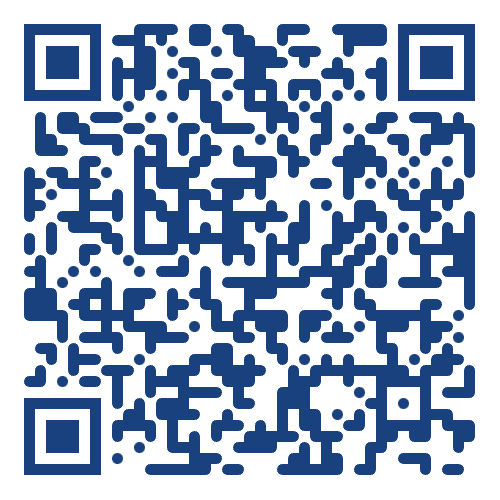 